Name ________________________________MONDAYPart I: Subtract the following fractions without regrouping.1) 4 4%   - 3 2! )2)   7*   - 5! ^ 3)  2#   - 1$Part II: solve the following word problem.4)  If yearbooks are $15 each, how much money has the school collected so far?SUBTRACTING FRACTIONSTUESDAYDirections: Solve the problem with the help of the steps below. Show your work under each step. 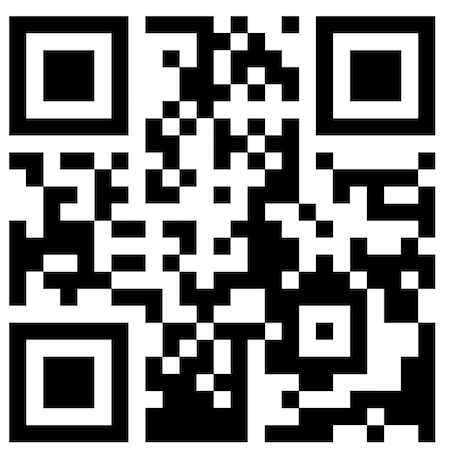 5 2(  -   2 2#Step #1: Find the least common multiple for 9 and 3. Step #2: Rewrite the problem now that you have common denominators.Step #3: Regroup in order to subtract then subtract.Step #4:  Simplify (if you can)www.forrestmath.weebly.comWEDNESDAYDirections: Solve the problems below using the first problem as a guide.113$   - 45^Bessie does a lot of driving to and from work.She put 9 1@  gallons of gas in before work.After driving around all day, she used 2 3* How much gas does Bessie need to put in now in order to fill up her tank all the way?a)  7 1* 			c)  6 7*b)  6 1! 1*			d) 15 5*THURSDAYPart I: Subtract the following fractions with regrouping.1)  4 2#    - 2 3$2)  5 1#   - 2 2#Part II: Add the following fractions. Simplify.3)  1*   +  3^			              	4)   2 3$   +  2 1*Yearbook SalesYearbook SalesSeptember34October21November18